SZKOLENIE
Obowiązek zachowania zasady równości szans i niedyskryminacji w projektach współfinansowanych z RPO WM 2014-2020                Warszawa, 25 sierpnia 2016 r.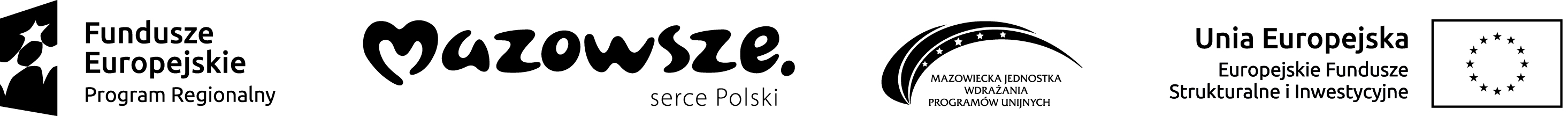 Czas trwania poszczególnych modułów szkoleniowych jest każdorazowo dopasowywany do potrzeb grupy.Wydatek współfinansowany z Europejskiego Funduszu Społecznego09:30-10:00Rejestracja uczestników10:00-11.30Podstawowe pojęcia związane z równością szans kobiet i mężczyzn;Ramy prawne krajowe i europejskie w obszarze zasady równości szans kobiet i mężczyzn w ramach funduszy unijnych na lata 2014 – 2020. Omówienie dokumentów.Przykłady działań z zakresu równości szans kobiet i mężczyzn w projektach w kontekście różnego rodzaju obszarów wsparcia w ramach programów operacyjnych współfinansowanych z EFS:obszar edukacji,obszar rynku pracyobszar włączenia społecznego i zwalczania ubóstwaobszar zdrowia11:30-11.40Przerwa kawowa11.40-13.30Zakaz dyskryminacji w prawie krajowym  i unijnym.Definicja dostępności, w tym dostępności dla osób z niepełnosprawnościami.Przygotowanie projektu ogólnodostępnego oraz realizacja projektu zgodnie z zasadą niedyskryminacji. Uniwersalne projektowanie i mechanizm racjonalnych usprawnień.Prezentacja dobrych praktyk.13:30-14:00Lunch 14:00-15:30Indywidualne konsultacje.